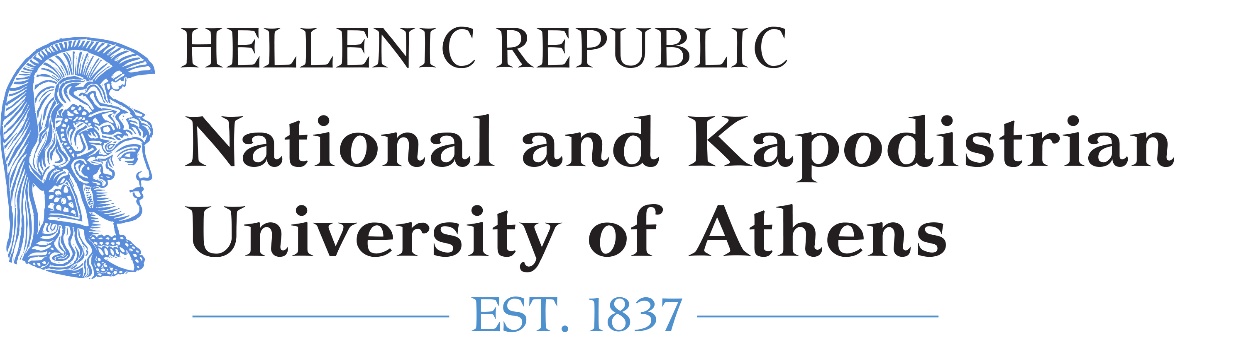 APPLICATION FOR POSTDOCTORAL RESEARCH1. DEGREESUNDERGRADUATE STUDIES (Bachelor)POSTGRADUATE STUDIES (Master & PhD)2. DINSTINCTIONS/SCHOLARSHIPS__________________________________________________________________________________________________________________________________________________________________________________________________________________________________________________________________________________________________________________________________________________________________________________________________________________________________________________________________3. BACHELOR THESIS/MASTER THESIS/PhD THESIS4. PUBLICATIONS___________________________________________________________________________5. RESEARCH/PROFESSIONAL ACTIVITY6. FOREIGN LANGUAGES Attached documents:Copy of bachelor degreeCopy of master degreeCopy of PhD degreeCVRecommendation lettersList of scientific papersPostdoctoral research proposal (according to the guidelines of the School/Department)Letter of acceptance from the supervisor (in case the supervisor is proposed by the candidate)Athens, …/…/…(signature)POSTDOCTORAL RESEARCH PROPOSALLAST NAME:FIRST NAME:DEPARTMENT:TITLE:SUPERVISOR:ABSTRACTLiterature reviewHypothesis/objectivesResearch methodsTimetableKey words (2-5)[Proposal guidelines (content, length etc.) are set in the Postdoctoral research regulation of the School/Department] Athens, …/…/…The candidate(name)(signature)I certify that I am aware of and approve the above Postdoctoral Research Proposal The Supervisor(name/status) (signature)TO:The School/The Department ofThe School/The Department ofThe School/The Department ofThe School/The Department ofThe School/The Department ofThe School/The Department ofThe School/The Department ofThe School/The Department ofThe School/The Department ofThe School/The Department ofThe School/The Department ofThe School/The Department ofLast name:First name:First name:Father’s name: Father’s name: Father’s name: Father’s name: Mother’s name:Mother’s name:Mother’s name:Mother’s name:Date of birth: Date of birth: Date of birth: Date of birth: Place of birth:Place of birth:Place of birth:Place of birth:ID number:ID number:ID number:ID number:Adress:Adress:street:number:zip code:Εmail:Εmail:Εmail:UNIVERSITYDEPARTMENTDATEGRADEUNIVERSITYDEPARTMENTDATEDATEGRADETYPE OF THESISTITLESUPERVISORGRADE_____________________________________________________________________________LANGUAGECERTIFICATION/CEFR LEVELS